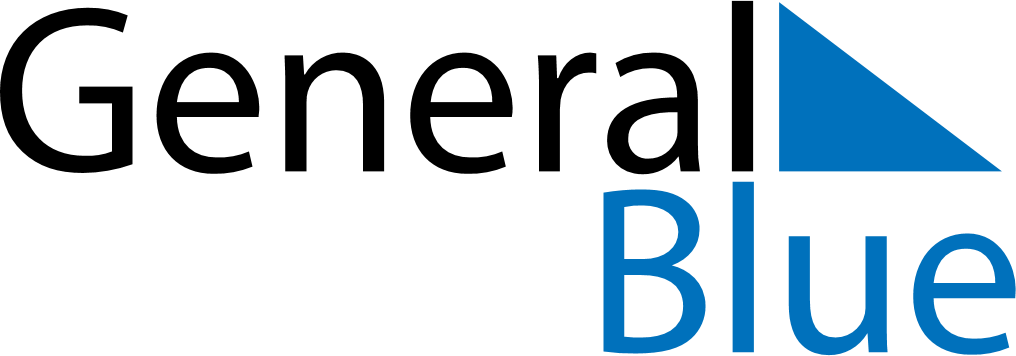 March 2021March 2021March 2021South KoreaSouth KoreaSUNMONTUEWEDTHUFRISAT123456Independence Movement Day78910111213141516171819202122232425262728293031